基本信息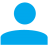 高xx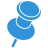 吉林财经大学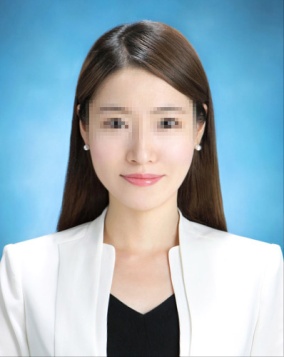 21岁21岁统计学 本科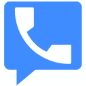 186430702511864307025118643070251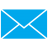 xx@foxmail.comxx@foxmail.comxx@foxmail.com实践经历3次尝试3次尝试3次尝试2项专长2项专长1个目标1个目标校园代理：英语报校代,组建4人团队,7天征订50份。团队赢利1500元。校园代理：英语报校代,组建4人团队,7天征订50份。团队赢利1500元。校园代理：英语报校代,组建4人团队,7天征订50份。团队赢利1500元。辩论：学院辩论队队长，参加三届校际辩论赛。成功组织两次院际辩论赛。辩论：学院辩论队队长，参加三届校际辩论赛。成功组织两次院际辩论赛。求职意向：销售及市场类职位求职意向：销售及市场类职位求职意向：销售及市场类职位求职意向：销售及市场类职位电话销售：通过打陌生电话向客户介绍公司业务。与意向客户约见签单。电话销售：通过打陌生电话向客户介绍公司业务。与意向客户约见签单。电话销售：通过打陌生电话向客户介绍公司业务。与意向客户约见签单。PPT：科技部部长，擅长流程PPT及动画PPT制作。组织及协办多项活动。PPT：科技部部长，擅长流程PPT及动画PPT制作。组织及协办多项活动。电信调研：被拒绝率控制在15%以下，问卷有效率100%，电信调研：被拒绝率控制在15%以下，问卷有效率100%，电信调研：被拒绝率控制在15%以下，问卷有效率100%，相关证书相关证书资格证书资格证书资格证书学校荣誉学校荣誉比赛奖项比赛奖项大学英语四级(CET4)会计从业资格证大学英语四级(CET4)会计从业资格证大学英语四级(CET4)会计从业资格证三等奖学金（TOP20%）优秀学生干部三等奖学金（TOP20%）优秀学生干部辩论赛最佳辩手X 3辩论赛人气辩手 X 2辩论赛最佳辩手X 3辩论赛人气辩手 X 2辩论赛最佳辩手X 3辩论赛人气辩手 X 2辩论赛最佳辩手X 3辩论赛人气辩手 X 2技能素质技能素质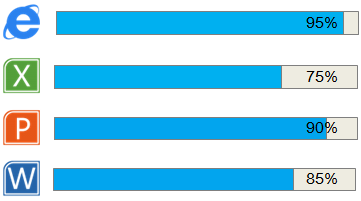 表达力思考力执行力学习力